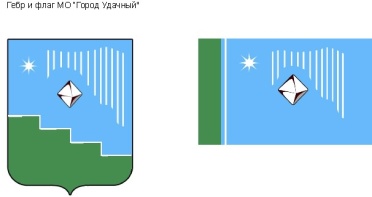 Российская Федерация (Россия)Республика Саха (Якутия)Муниципальное образование «Город Удачный»Городской Совет депутатовIV созывXVII СЕССИЯРЕШЕНИЕ24 апреля 2019 года                                                                                                 №17-4О принятии имущества, безвозмездно передаваемого из муниципальной собственности муниципального образования «Мирнинский район» Республики Саха (Якутия) в муниципальную собственность муниципального образования «Город Удачный» Мирнинского района Республики Саха (Якутия)Руководствуясь Федеральным законом от 6 октября 2003 года № 131-ФЗ «Об общих принципах организации местного самоуправления в Российской Федерации», Положением о порядке владения, пользования и распоряжения муниципальным имуществом муниципального образования «Город Удачный» Мирнинского района Республики Саха (Якутия), утвержденного решением городского Совета МО «Город Удачный» от 27 марта 2009 года № 16-5, Уставом МО «Город Удачный», решениями Мирнинского районного Совета депутатов МО «Мирнинский район» от 20.09.2018  III - №33-3 «О безвозмездной передаче имущества муниципальной собственности муниципального образования «Мирнинский район» Республики Саха (Якутия) в муниципальную собственность муниципального образования «Город Удачный» Мирнинского района Республики Саха (Якутия)»,  от 20.03.2019 № IV - №7 «О безвозмездной передаче имущества муниципальной собственности муниципального образования «Мирнинский район» Республики Саха (Якутия) в муниципальную собственность муниципального образования «Город Удачный» Мирнинского района Республики Саха (Якутия)», городской Совет депутатов МО «Город Удачный» решил:Принять имущество, безвозмездно передаваемое из муниципальной собственности муниципального образования «Мирнинский район» Республики Саха (Якутия) в муниципальную собственность муниципального образования «Город Удачный» Мирнинского района Республики Саха (Якутия), согласно приложению к настоящему решению.Администрации муниципального образования «Город Удачный» Мирнинского района Республики Саха (Якутия) в установленном порядке осуществить прием-передачу муниципального имущества, указанного в части 1 настоящего решения.3.	Настоящее решение подлежит официальному опубликованию (обнародованию) в порядке, предусмотренном Уставом МО «Город Удачный».4.	Настоящее решение вступает в силу после его официального опубликования (обнародования).5. 	Контроль   исполнения   настоящего   решения   возложить   на   комиссию    по бюджету, налоговой политике, землепользованию, собственности (Иващенко В.М.).Председатель городского Совета депутатов 			 		В. В. ФайзулинПРИЛОЖЕНИЕк решению городского Советадепутатов МО «Город Удачный» от 24 апреля 2019 года №17-4Перечень имущества, безвозмездно передаваемое из муниципальной собственности муниципального образования «Мирнинский район» Республики Саха (Якутия) в муниципальную собственность муниципального образования «Город Удачный» Мирнинского района Республики Саха (Якутия)_________________________Наименование объектаАдресПлощадь, кв.м.КадастровыйномерБалансовая /Кадастровая стоимость, руб.Нежилое зданиеРеспублика Саха (Якутия), Мирнинский район, г. Удачный,пос. Надежный969,814:16:010502:17572 909 100,00Земельный участок, категория земель: земли населенных пунктовРеспублика Саха (Якутия), Мирнинский район, г. Удачный, пос. Надежный, ул. Мира, д. 19Б4 129,014:16:010502:17639 766 654,02